                        Памятные даты, посвященные 100-летию революции.В первой декаде сентября в 8-11 классах   МКОУ «Синелипяговская СОШ» прошли классные часы, посвященные 100-летию революции 1917г.  Учителем истории Копытиной Л.А.  был проведен курс лекторий «Революционные собятия 1917г.»,  показаны документальные фильмы , презентации «Русская военная эмиграция в Европе», подробно рассказано о русском кладбище эмигрантов во Франции  Сент-Женевьев-де-Буа.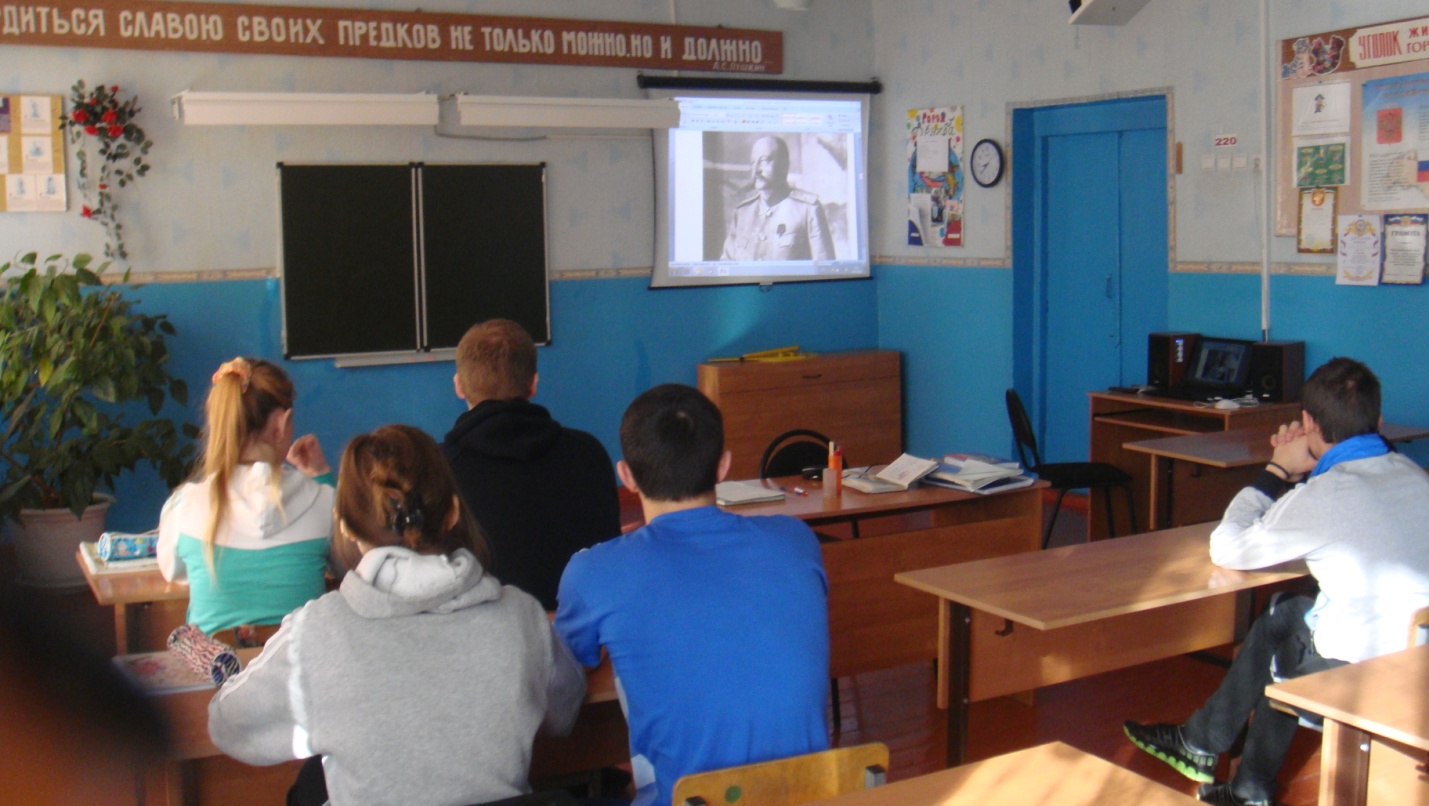 